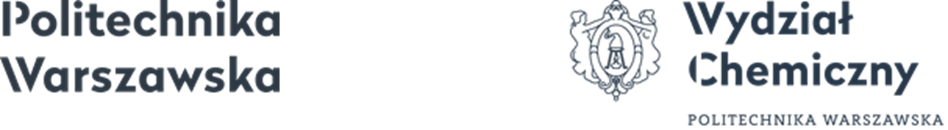 Zamawiający:	Politechnika Warszawska, 00-661 Warszawa, Plac Politechniki 1Nr postępowania:	WCh_262.01.2023Nazwa postępowania: 		Rozbudowa spektrometru ICP-MS 8900 Agilent o zestaw umożliwiający automatyczne wprowadzanie pojedynczych komórek do ICP-MS i pracę w trybie „Single cell-ICP-MS”Tryb udzielenia zamówienia:       procedura otwarta bez stosowania przepisów ustawy z dnia 11września 2019 r. Prawo zamówień publicznych (Pzp) na podstawie art. 11 ust. 5 pkt. 1 ustawy PzpZAWIADOMIENIE O WYBORZE NAJKORZYSTNIEJSZEJ OFERTYWydział Chemiczny PW, działając  w imieniu Zamawiającego, informuje, że w postępowaniu o udzielenie zamówienia publicznego, którego przedmiotem jest rozbudowa spektrometru ICP-MS 8900 Agilent o zestaw umożliwiający automatyczne wprowadzanie pojedynczych komórek do ICP-MS i pracę w trybie „Single cell-ICP-MS”, nr postepowania WCh.262.01.2023, dokonano wyboru najkorzystniejszej oferty.OFERTY, KTÓRE WPŁYNĘŁY W NINIEJSZYM POSTĘPOWANIU:W postępowaniu wpłynęła 1 oferta złożona przez:OFERTA WYBRANA:Wybrano ofertę nr 1 złożoną przez firmę Perlan Technologies Polska Sp. z o.o.,  adres jak wyżej, z ceną brutto (z VAT) 349 935,00 zł.Uzasadnienie: Oferta nr 1 jest jedyną ofertą niepodlegającą odrzuceniu jaka wpłynęła w przedmiotowym postępowaniu.Warszawa, dn. 25.04.2023 r.                                                                                          Podpis w oryginaleDziekan Wydziału Chemicznego(-) prof. dr hab. inż. Władysław WieczorekNr ofertyNazwa i adres WykonawcyCena ofertowa brutto [zł]1Perlan Technologies Polska Sp. z o.o., ul. Puławska 303, 02-785 Warszawa, KRS: 0000022376349 935,00